Dossier de formation	© 2014 CSFO, Berne	www.pef.formationprof.ch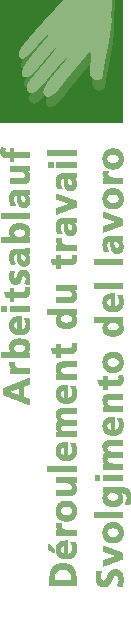 Texte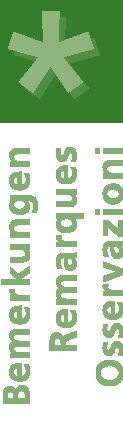 Texte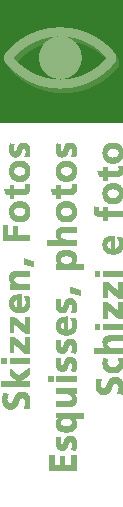 Texte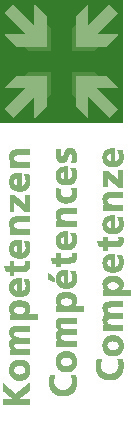 TexteDatum/Date/Data: Texte          Visum/Visa/Visto: